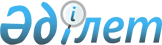 О внесении изменений в Решение Комиссии Таможенного союза от 23 сентября 2011 г. № 810Решение Совета Евразийской экономической комиссии от 16 мая 2013 года № 33

      Совет Евразийской экономической комиссии решил:



      1. Внести в Решение Комиссии Таможенного союза от 23 сентября 2011 г. № 810 «Об изъятии в применении ветеринарных мер в отношении товаров, включенных в Единый перечень товаров, подлежащих ветеринарному контролю (надзору)» следующие изменения:



      а) в пункте 1:



      после слов «уполномоченные органы Российской Федерации» и после слов «на территорию Российской Федерации» дополнить словами «и Республики Казахстан»;



      слова «и ввозимых» заменить словами «, и ввозимых»;



      б) в пункте 2:



      после слов «Российской Федерации» дополнить словами «и Республике Казахстан»;



      слова «других Сторон» заменить словами «Республики Беларусь»;

      дополнить знаком «.».



      2. Настоящее Решение вступает в силу c даты присоединения Республики Казахстан к Всемирной торговой организации.Члены Совета Евразийской экономической комиссии:
					© 2012. РГП на ПХВ «Институт законодательства и правовой информации Республики Казахстан» Министерства юстиции Республики Казахстан
				От Республики 

БеларусьОт Республики 

КазахстанОт Российской 

ФедерацииС. РумасК. КелимбетовИ. Шувалов